Scoil Bhríde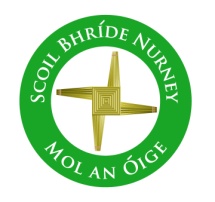 Nurney, Co. KildareTelephone: (045) 526767www.nurneyns.com                          sbnurney@gmail.com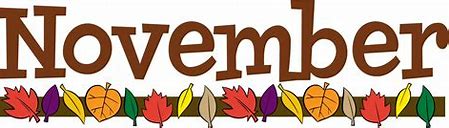 30th November 2022Dear Parents/GuardiansIt’s pretty full Newsletter this week! Please read both sides!!!!!!School AssemblyWell done to all our pupils who received well done awards over the last month for great lining up, working hard, following teacher instructions, playing fair and nice in our school and following in the footsteps of Jesus by showing kindness, compassion, respect, saying sorry and offering forgiveness. Congratulations to the following pupils who were pulled out of our “Well Done Award Prize Draw” Lauren – Junior Infants, Byron – 2nd class, Oisín – 3rd class, Lee – 6th classCredit Union Art Competition Winner! Huge congratulations to Ornagh (8-10 years category) and Cillian (11-13 years category) on winning a certificate and a prize in the recent Monasterevin Credit Union Art Competition! Well done Ornagh and Cillian and to all who entered! You are all such great pupils and a credit to yourselves, your class, your school, your families and Nurney village! Well done!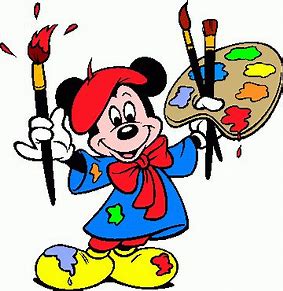 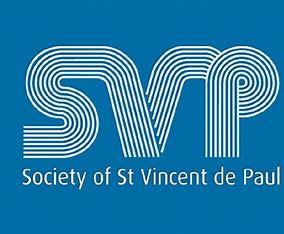 Our School’s Annual Winter Fest Hamper Raffle organized by 6th class for all pupils in memory of Catherine O’Donoghue late of Walterstown Nurney (partner of our great school caretaker Pat) takes place soon. All donations go to ‘St. Vincent De Paul’Tickets for the raffle will be sold to pupils in the school by 6th class on Tuesday the 6th and Thursday the 8th of December. Tickets are 1 Euro per line. Winners of the raffle will be announced at our December school assembly. The winner will get a hamper. There are two hampers. One for junior infants to 2nd class and one for 3rd to 6th class. All raffle ticket purchases are welcome and greatly appreciated. Thank you for supporting St. Vincent De Paul.Drum lessons payment due – all pupilsA 4-week course of drumming classes for all pupils with a specialist instructor started on November 7th. To cover the cost a payment of 8 Euro is now due from each pupil. This can be paid online or by cash. Thank you to all who have paid in full to date.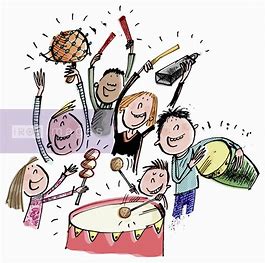 5th class Swimming payment due!A six-week course of swimming classes in K-Leisure Athy for 5th class began on November 9th. Payment of 50 Euro from each 5th class pupil is now due. Thank you to all who have paid in full to date.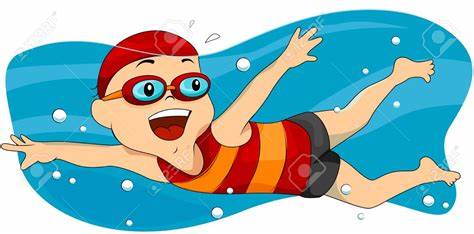 A six-week course of swimming in K-Leisure Athy for all other senior classes will start as follows:4th class – February 22nd 20233rd class – April 26th 2023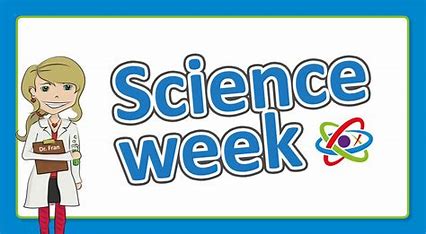 Science Week 2022Congrats to all pupils who took part in Science Week 2022 last week. Congrats also to the following pupils who received special commendations for their project work – Aiden and Jack (2nd class) Ryan, Killian, Oisín, Adam, Nathan, Frankie, Emily, Emma, Stephen and Paige (3rd class) Luke, Oisín, Mazie, Dylan, Mollie (4th class) Rachel, Erin, Daniel, Nathan, Thomas, Mia (5th class) and Liam, Cian, Ealib and Oisín (6th class). A special word of thanks to all our pupil’s families for all their amazing work and dedication at home on the projects. A big thank you to 6th class teacher Ms. Butler, her pupils and indeed all the school staff for the massive logistical work done in coordinating and supervising the entire event.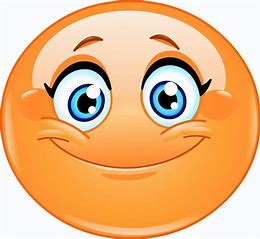 An amazing team. Well done!Dates for your diarySchool closes at 12:30pm on December 16th for all pupils as staff must attend Department of Education training in the New Primary Language Curriculum. The bus has been told.End of Term School Mass – Tuesday December 20th. School Hall.School will close for Christmas on Wednesday December 21st for all pupils at 12.30pm. Buses have been told. The school will re-open on Thursday January 5th 2023 for all pupils at 9.20amSchool Book Fair – Spring 2023; risk assessment pendingThe Parish office wishes to inform you that Communion for families with children in 2nd class will be May 13th 2023 @ 11:30am in Nurney ChurchThe Parish office wishes to inform you that Confirmation for families with children in 6th class will be March 25th @ 12 midday in Nurney Church Wednesday Note and school information also availableon www.nurneyns.comThank you for your co-operation with the above. __________________________Dr. Vinny Thorpe – Principal Ed.D (SL) M.Ed (SL), MA.Comp.Mus, H.Dip.Prim.Ed, H.Dip.Mus.Tech, P.Grad.Dip.Ed.St(SEN), B.Mus.Ed(H.Dip.Ed), Dip.Mus.Ed, T.Dip.ICT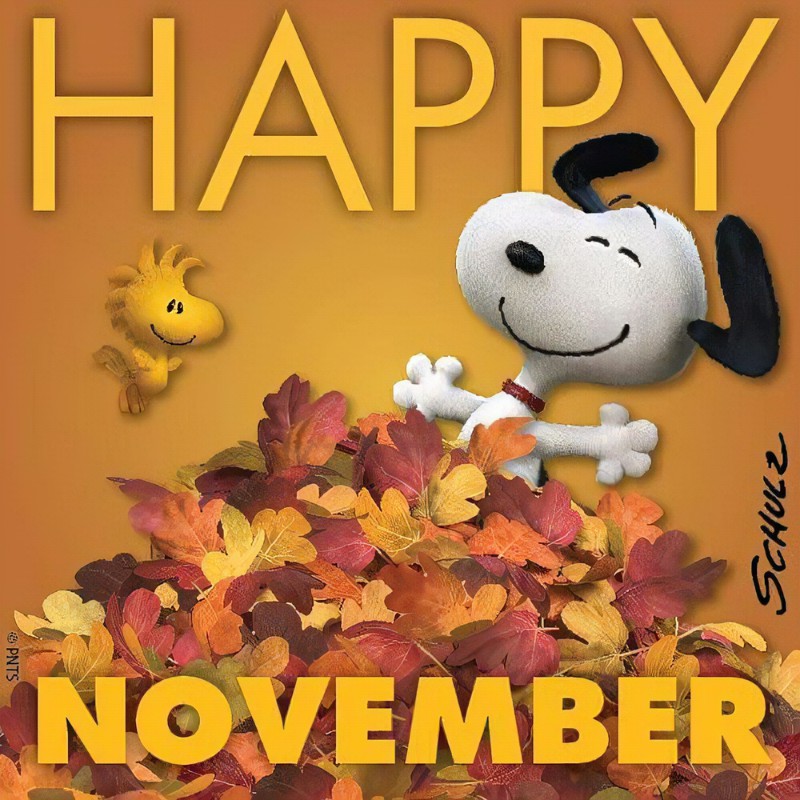 